               Healthy Celebration Sample Snack ListAnts on a log (made with celery, peanut butter or spreadable cheese, and raisins)Beverages (water, 100% juice, soy / almond / rice milks, fat-free or low-fat milk)Dried fruits (raisins, cranberries, banana chips, apricots, dates)Fresh fruit - trays, salads, or kabobsFresh vegetables – trays, salads, or kabobs sticks & hummus or low-fat dipsFruit cups in natural juices and/or water, applesauceGraham crackers & apple butterHummus or low-fat dipsLow-fat cheeses / squares / sticks / spreadable trianglesLow-fat popcorn (no salt or butter added)Low-fat yogurt & granolaNut or seed butter and jelly sandwiches on whole grain breadNuts or seedsWhole grain crackers, fish crackers, pretzelsWhole grain pancakes, waffles, mini bagels, sandwich thins topped with nut or seed butterWhole grain tortilla chips & salsa / guacamoleWraps (made with whole grain tortillas, lean protein, low-fat cheese or vegetable toppings)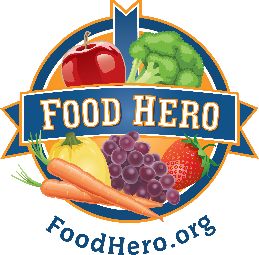 